  ŠZZ                                                           razred: 9.RAZRED                                                  datum: sreda: 22. 4. 2020                        Vsebina ure: SPLOŠNA TELESNA PRIPRAVLJENOST (vaje za koordinacijo nog), SPRETNOSTI Z  ŽOGO NAVODILO ZA DELO:Naredi ogrevanje (tek in gimnastične vaje)2.   Vadba koordinacije3.   Spretnosti z  žogo4.   Raztezne vajeRaztezne vaje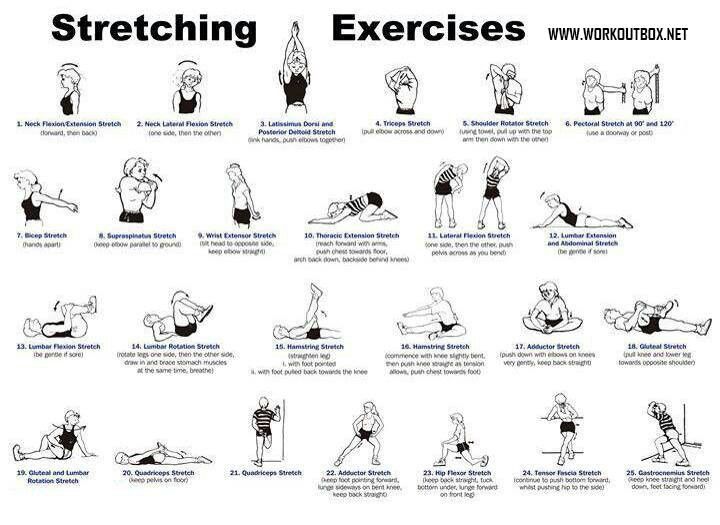 PRAKTIČNE VSEBINEUvodni del ure:●Aerobno ogrevanje:tek na mestu 3 minute, odmor 1 minuto, tek na mestu 2 minuti, odmor●Gimnastične vaje: opravi vaje, ki jih po navadi naredimo v šoli pred glavnim delom ure.Glavni del ure:●Nariši si ravno črto dolgo cca 6 m (lahko si nalepiš lepilni trak ali lahko imaš pa tudi namišljeno ravno črto)Oglej si posnetek in izvedi vsaj 12 vaj Za začetek naredi:1 dolžino črte hoje po vseh štirih naprej; na začetek vrvi se vrni v hoji1 dolžino črte hoje po vseh štirih nazaj; na začetek vrvi se vrni v hojihttps://www.youtube.com/watch?v=rWqXE7Z5P4cVzemi si čas za odmor in kozarec vode!!!●spretnosti z žogo (30 vaj za prilagajanje na žogo z različnimi deli stopala):https://www.youtube.com/watch?v=IeMYh7roBjkPri izvajanju vaj pazi na varnost, v svoji neposredni bližini odstrani vse predmete ob katere bi se lahko udaril/a. Bodi previden, da se ne spotakneš na žogi. Koliko vaj ti je uspelo narediti?Zaključni del ure: ●opravi raztezne vaje za glavne mišične skupine, ki so bile pri vadbi obremenjene.V pomoč imaš spodaj priloženo prilogo razteznih vajTEORETIČNE VSEBINE